附件3酒店位置示意图（佛山希尔顿酒店）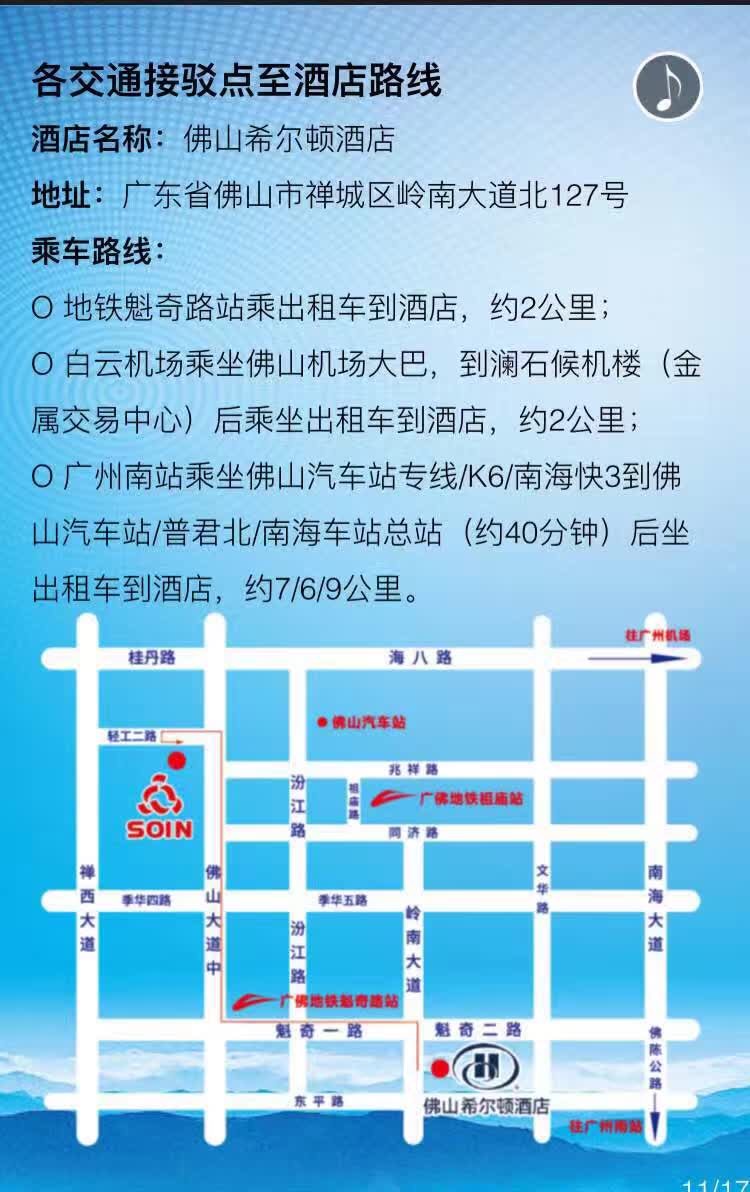 酒店地址：广东省佛山市禅城区岭南大道北127号酒店电话： 0757-83069999如何抵达：酒店距离地铁魁奇路站约2公里，约5分钟车程。酒店距离机场 约50公里，约74分钟车程。酒店距离广州南站约20公里，约37分钟车程。